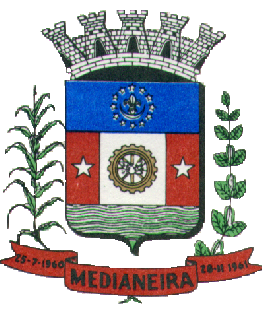 Câmara Municipal de                                                         Medianeira  MEDIANEIRA – PARANÁ                                                                              CONTROLE DE ESTOQUEMAIO 2014Entradas e saídas de mercadoriasCombustíveis e lubrificantes automotivosSaldo anteriorEntradaSaídaSaldo atualGasolina (L)  0218,962218,9620Material de ExpedienteSaldo anteriorEntradaSaídaSaldo atualArranjo de mesa p/ o plenário 0000Carimbo automático Printer 0000Material de Processamento de DadosSaldo anteriorEntradaSaídaSaldo atualCartucho 60B HP0440Cartucho de tinta 60 tricol 0000Cartucho HP 60C0110Cartucho HP 85A0220Cartucho tinta 21 preto 0000Cartucho tinta 22 tricol0000Cartucho tinta 60 preto 0000HD 4 TB Sata0110HD Sata 1TB0110HD Sata 500GB 0110Mouse USB0110Placa mãe 1155 Asus0110Recarga de Toner HP CB540A0110Material de Copa e CozinhaSaldo anteriorEntradaSaídaSaldo atualCaixa água mineral 48x220ml0000Caixa de chá0000Caixa filtro p/ café 103 c/ 300 unid0000Pacote açúcar branco 5kg0000Pacote café em pó 500g0000Pacote de guardanapo 33x33 cm branco0000Pacote erva mate 2kg 0000Recarga galões de água mineral 20L0000Material de Limpeza e Produtos de HigieneSaldo anteriorEntradaSaídaSaldo atual-----Material para Manutenção de Bens Imóveis Saldo anteriorEntradaSaídaSaldo atual-----Material Elétrico e EletrônicoSaldo anteriorEntradaSaídaSaldo atual-----Material para ComunicaçõesSaldo anteriorEntradaSaídaSaldo atual-----Material para Manutenção de Veículos Saldo anteriorEntradaSaídaSaldo atualFiltro Wega FAP 91210000Filtro Wega WOE 9120000Óleo lubrificante 5W300000STP antirust radiador 0,5 L0000Material de Sinalização Visual e AfinsSaldo anteriorEntradaSaídaSaldo atualPlaca aço inox 40 x 60cm c/ base em granito0000Material para Festividades e homenagens Saldo anteriorEntradaSaídaSaldo atual-----Material de proteção e segurançaSaldo anteriorEntradaSaídaSaldo atualRecarga extintores AP 10L0000Recarga extintores CO2 6kg0000Recarga extintores PQS 4kg0000Recarga extintores PQS 6kg 0000